CENTRO EDUCACIONAL DE ADULTOS ISABEL LA CATOLICA.                    “María del Carmen Vivanco Fierro”Unidad Técnica Pedagógica                                                                               “profesoramaricarmen2020@gmail.com” Puente Alto.EVALUACION DE  Nº 3“TERCER NIVER A”INSTRUCCIONES GENERALES DEL PROFESOR.EVALUACION.III-. Ítem de desarrollo. (2 ptos. cada respuesta correcta)1. Desde el texto de estudio y de la información de la guía Nº 3, elige una primera civilización y completa el siguiente cuadro.NOMBRE DEL ALUMNOS:CURSO:DEPARTAMENTOHistoria ASIGNATURAEstudios SocialesOBJ. PRIORIZADOSReconoce las diferentes épocas históricas y los hitos que las demarcan.FECHA DE INICIO31 de mayo 2021FECHA DE ENTREGA07 de Junio 2021Lee detenidamente cada pregunta e indicación. Responde con lápiz pasta azul cuando estés seguro de tu respuesta, no uses corrector. Entrega tu evaluación en la fecha acordada.I. Ítem de selección única. ( 2 ptos cada respuesta correcta)II. Ítem de aplicación de conocimientos. (2 ptos. Cada respuesta correcta)1. Completen el siguiente cuadro con la información que se le solicita respecto de las civilizaciones mesopotámica y egipcia2. De acuerdo a lo observado en el cuadro comparativo, ¿cuáles son las semejanzas entre ambas civilizaciones? Y  ¿Cuáles son sus diferencias? (3 ptos. Cada respuesta correcta)3. ¿Qué diferencias existen entre los Estados de Mesopotamia y Egipto con nuestro Estado chileno?________________________________________________________________________________________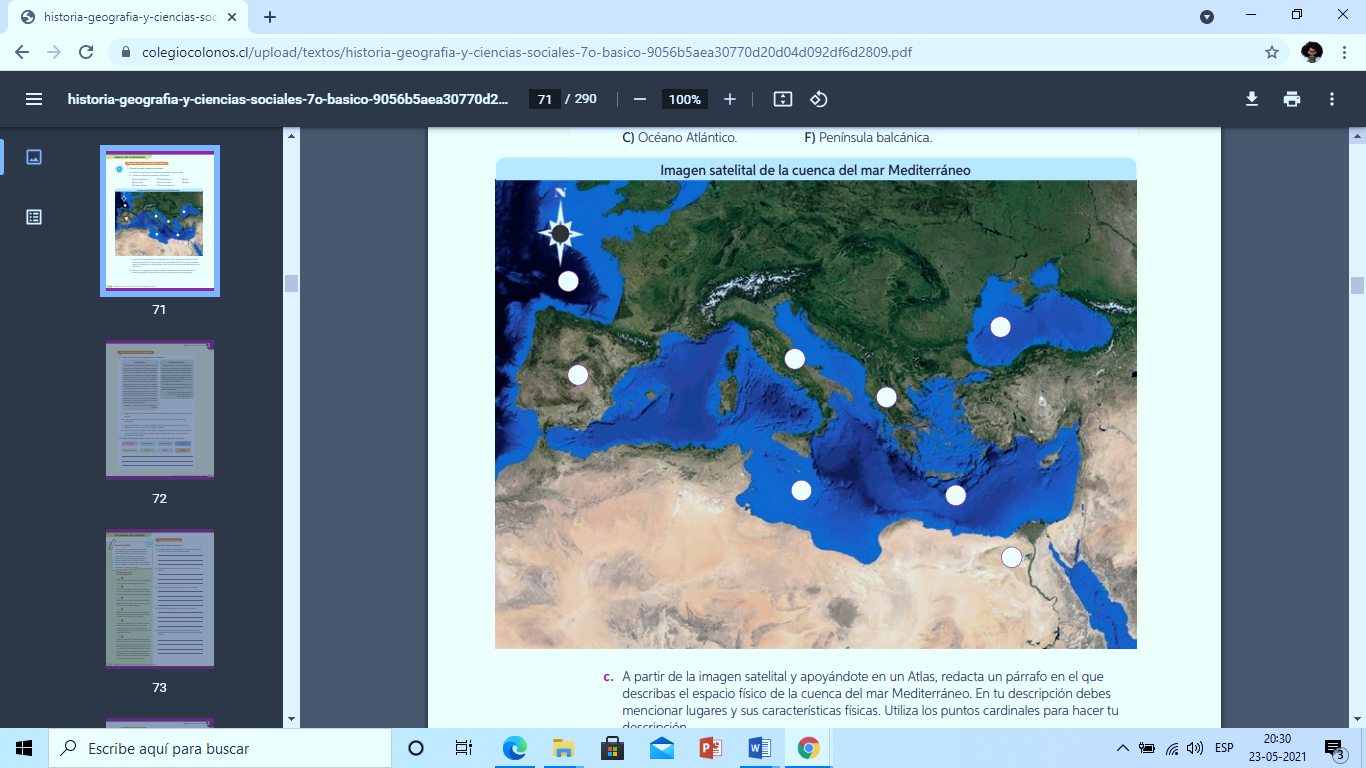 III. Ítem de trabajo con mapas. 1. Observa la imagen y realiza las actividades. (1 pto. c/u) en cada mapaa. Localiza los elementos señalados a continuación:A) Mar Mediterráneo.B) Mar Negro.C) Océano Atlántico.D) Península ibérica.E) Península itálica.F) Península balcánica.G) Creta.H) Egipto.2. Según la información presente en el mapa, identifica cuales son las primeras civilizaciones y en que continente se encuentra cada una.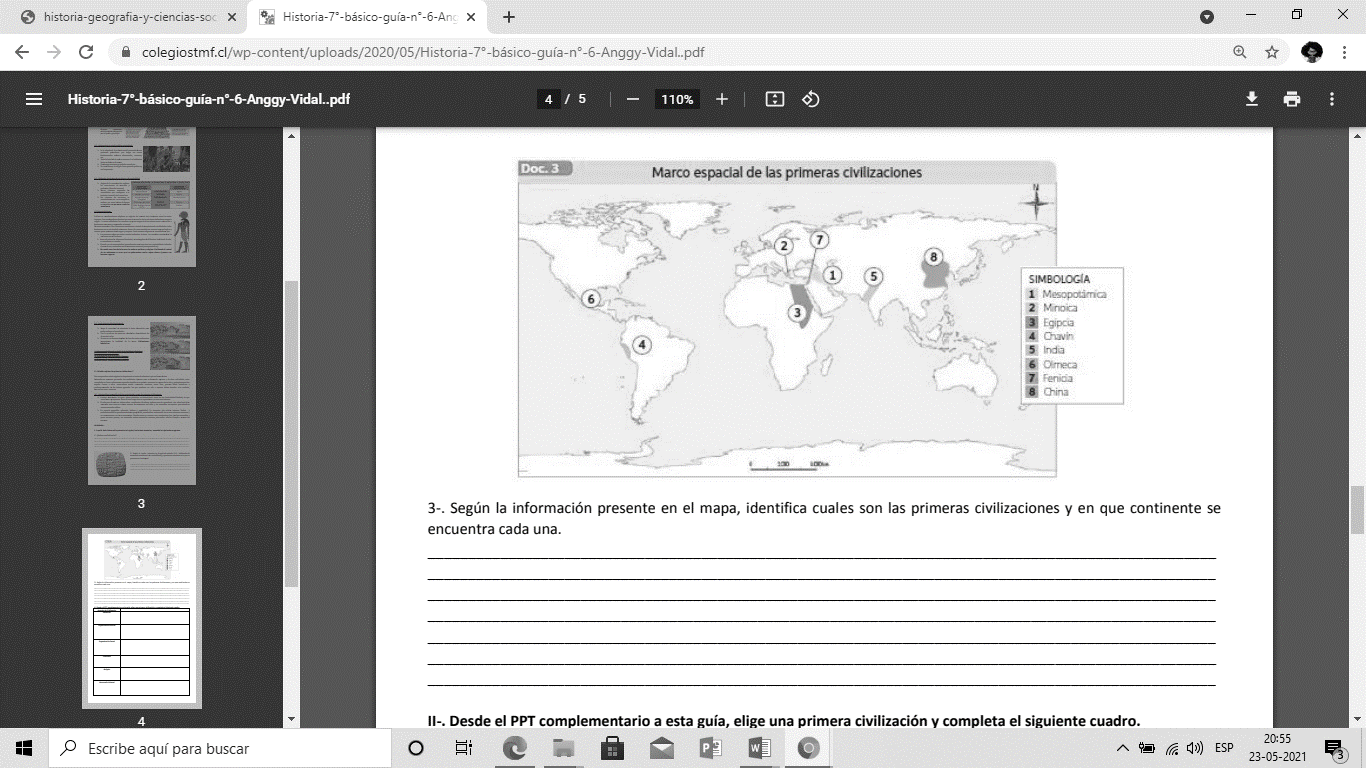 Nombre de CivilizaciónUbicaciónOrganización PolíticaOrganización SocialEconomíaReligiónDesarrollo Cultural